汪清县公开招聘合同制乡村医生拟聘用人员名单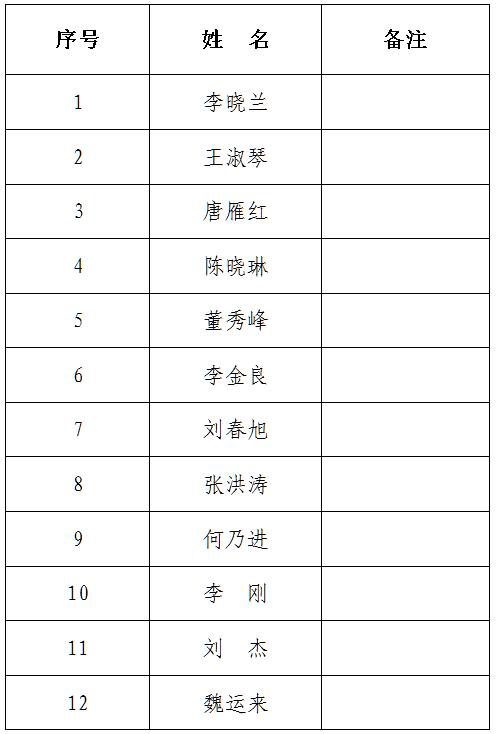 